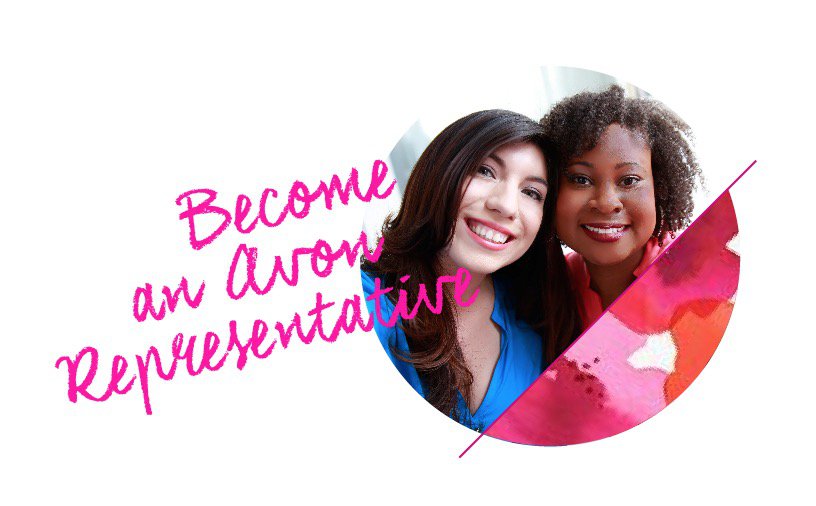 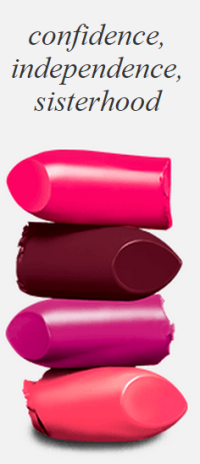 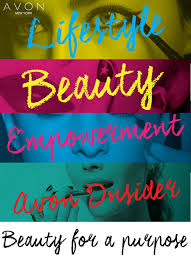       www.AvonbyRhonda.biz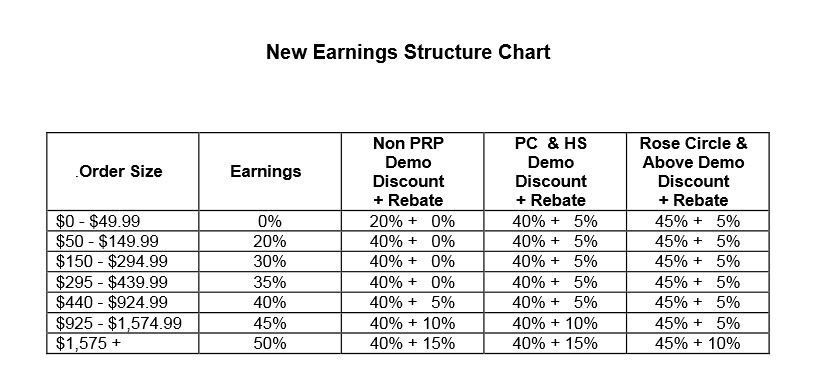 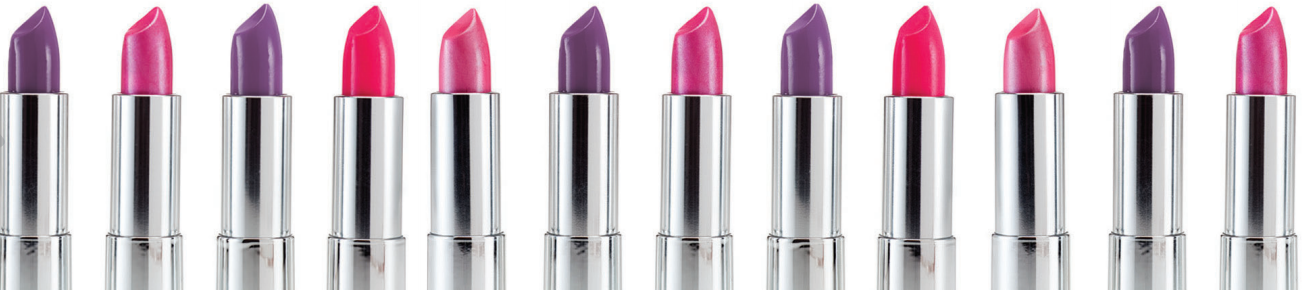 